Publicado en Madrid el 02/07/2020 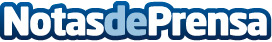 Alquimaq, la empresa de tractores que genera confianzaLo más importante para ellos es satisfacer sus necesidades en el menor tiempo posible, por lo que disponen de un catálogo de lo más amplio donde podrán comprobarse diferentes maquinarias a cada cuál de mayor calidadDatos de contacto:Alvaro Lopez629456410Nota de prensa publicada en: https://www.notasdeprensa.es/alquimaq-la-empresa-de-tractores-que-genera_1 Categorias: Nacional Ecología Logística Industria Automotriz http://www.notasdeprensa.es